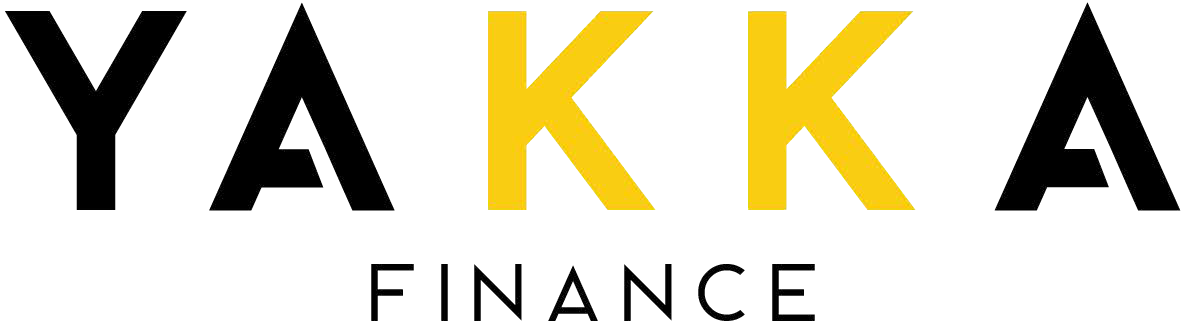 LAND / REAL ESTATE					         MORTGAGE							         CREDIT CARDS OTHER ASSETS 						         OTHER LIABILITIESResidential AddressEstimate ValueBankMonthly RepaymentsMortgage Balance$$$$$$$$$Rent received per month (if applicable)$Rent payment per month (if applicable)$Cash in Bank$BankLimitMonthly RepaymentsBalanceFurniture & Fittings$$$$Superannuation$$$$Shares / Investments$$$$Full Description of Asset (Vehicles, Caravan etc)ValueBankMonthly RepaymentsBalance$$$$$$$$$$$$$$$$$$TOTAL ASSETS$TOTAL LIABILITIES$